 E-twinning projemizin grup değerlendirme sayfasıKutulara ilgili kartı alan çocukların sayısını yazın.Diğer okullarla tanışma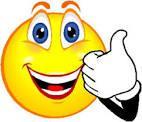 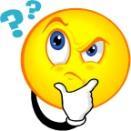 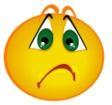 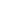 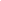 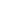 "Ben'den Bize" öğrenci yarışmasının sesli mesajı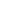 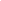 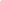 Robot olduğumuzda ve onlar gibi dans ettiğimizde Dünyanın Dansı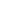 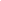 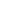 BeeBot Oyunları (Okyanusları Kurtar, Hayvanlar Nasıl Hisseder, vb.)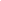 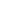 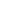 Süper Kahramanlara dönüşerek evde yaptığınız iyilikler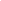 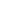 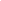 6. Su ile ilgili ortak deneyler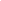 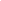 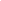 7. Su görevinden en çok hangi eylemi beğendiniz (her biri sınıfta ne yaptıklarını açıklıyor ve çocuklar en popüler olanı oyluyor)8. İşbirlikçi su tasarrufu kuralları kitabı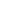 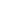 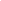 9. Küçük kitaplar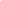 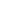 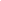 10. kooperatif gazetesi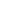 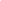 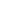 11. Su için kooperatif tablosu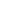 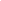 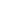 12. Enerji göndermekten en sevdiğiniz aktivite neydi?13. Enerji ile ilgili okullar arasındaki zorluklar/deneyler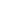 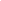 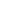 14. "Uçurtmalar mesajı yaydı" etkinliği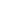 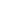 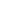 15. Geri Dönüşüm Müzesi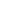 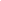 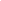 16. Geri dönüşüm görevinden hangi etkinliği beğendiniz?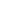 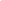 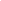 17. Hayvanları Kurtar göreviyle ilgili hangi etkinliği beğendiniz?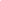 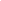 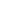 18. işbirlikçi sözlük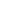 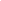 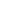 19. Dünyayı yeşillendirme görevinden hangi etkinliği beğendin?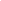 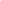 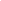 